 SANS March 2023 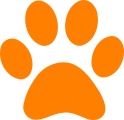 Appointments are required; call 834-0141 to schedule.Flea treatment can be purchased only on days marked ‘CLINIC’ between 10am-4pm.SundayMondayTuesdayWednesdayThursdayFridaySaturday1234CLINIC567891011CLINICCLINICCLINICCLINIC12131415161718CLINICCLINICCLINICCLINIC19202122232425CLINICCLINICCLINICCLINIC262728293031CLINICCLINICCLINICCLINIC      CLINIC